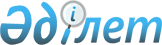 Об установлении специалистам Енбекшиказахского района, работающим в сельских населенных пунктах в сфере здравоохранения, социального обеспечения, образования, культуры, спорта и ветеринарии надбавки к окладам и тарифным ставкам в размере двадцати пяти процентов
					
			Утративший силу
			
			
		
					Решение маслихата Енбекшиказахского района Алматинской области от 19 апреля 2011 года N 6-2. Зарегистрировано Управлением юстиции Енбекшиказахского района Департамента юстиции Алматинской области 22 мая 2012 года N 2-8-198. Утратило силу решением Енбекшиказахского районного маслихата Алматинской области от 27 мая 2015 года № 47-4      Сноска. Утратило силу решением Енбекшиказахского районного маслихата Алматинской области от 27.05.2015 № 47-4.

      Сноска. Заголовок с изменениями, внесенными решением маслихата Енбекшиказахского района Алматинской области от 06.09.2012 N 10-2 (порядок введения в действие см. п. 3).

      Примечание РЦПИ:

      В тексте сохранена авторская орфография и пунктуация.

      На основании подпункта 15) пункта 1 статьи 6 Закона Республики Казахстан "О местном государственном управлении и самоуправлении в Республике Казахстан" от 23 января 2001 года, подпункта 4) пункта 3 статьи 7, пункта 4 статьи 18 Закона Республики Казахстан "О государственном регулировании развития агропромышленного комплекса и сельских территорий" от 8 июля 2005 года и представления акима Енбекшиказахского района N 09-01/759 от 18 апреля 2012 года, Енбекшиказахский районный маслихат РЕШИЛ:

      1. Установить специалистам Енбекшиказахского района, работающим в сельских населенных пунктах в сфере здравоохранения, социального обеспечения, образования, культуры, спорта и ветеринарии надбавки к окладам и тарифным ставкам в размере двадцати пяти процентов.

      Сноска. Пункт 1 с изменениями, внесенными решением маслихата Енбекшиказахского района Алматинской области от 06.09.2012 N 10-2 (порядок введения в действие см. п. 3).

      2. Контроль за исполнением настоящего решения возложить на постоянную комиссию районного маслихата по вопросам социальной сферы, культуры, образования и межнациональных отношений.

      3. Настоящее решение вводится в действие по истечении десяти календарных дней после дня его первого официального опубликования.


					© 2012. РГП на ПХВ «Институт законодательства и правовой информации Республики Казахстан» Министерства юстиции Республики Казахстан
				
      Председатель 6-сессии

      районного маслихата

Г. Умекова

      Секретарь районного маслихата

А. Талкамбаев

      СОГЛАСОВАНО:

      Начальник государственного

      учреждения "Отдел экономики

      и бюджетного планирования

      Енбекшиказахского района"

Жакеев Ермек Ильянович
